Podrobná specifikace software:QIAGEN CLC Genomics Workbenchsíťová / network licence - 1 souběžný uživatel (licenční server je součástí dodávky) Výchozí verze 24.0.1 (ze dne 12.3.2024)Součástí jsou pluginy:Additional Alignmentshttps://digitalinsights.qiagen.com/plugins/additional-alignments/Biomedical Genomics Analysishttps://digitalinsiqhts.qiaqen.com/pluqins/biomedical-qenomics-analysis/Long Read Support:https://digitalinsights.qiagen.com/plugins/long-read-support/Sequence Readerhttps://digitalinsights.qiagen.com/plugins/sequence-reader/SignalP and TMHMMhttps://digitalinsights.qiagen.com/plugins/signalp-and-tmhmm/Transcript Discoveryhttps://diqitalinsiqhts.qiaqen.com/pluqins/transcript-discovery/Vector NTI importhttps://digitalinsights.qiagen.com/plugins/vector-nti-import/Whole Genome Alignmenhttps://digitalinsights.qiagen.com/plugins/whole-genome-alignment/ Navigation Toolshttps://digitalinsights.qiagen.com/plugins/navigation-tools/Analýza biomedicínské genomikyZásuvný modul pro analýzu biomedicínské genomiky do QIAGEN CLC Genomics Workbench (https://digitalinsights.qiagen.com/products-overview/discovery-insights-portfolio/analysis-and- visualization/qiagen-clc-genomics-workbench/) nabízí nástroje a pracovní postupy pro všechny kroky od předběžného zpracování dat a kontroly kvality až po analýzu dat, anotace a reportování.Aplikace a pracovní postupyPanelová analýza QIAseq. Úplný seznam podporovaných panelů QIAseq naleznete zde (https://digitalinsights.qiagen.com/products-overview/qiaseq-panels/).Panelová analýza SARS-CoV-2 (ARTIC-v3, QIAseq a Ion AmpliSeq)Pracovní postup panelu TruSight Oncology 500 (lllumina)Analýza genového panelu GeneRead DNAseqCelogenomové sekvenování (WGS)Celoexomové sekvenování (WES)Cílené amplikonové sekvenování (TAS)Sekvenování celého transkriptomu (WTS)Sekvenování malé RNA (miRNA)Když je zásuvný modul nainstalován, pracovní postupy jsou k dispozici v Části Pracovní postupy šablon v panelu nástrojů.Pracovní postupy analýzy panelů QIAseqPracovní postupy šablon jsou k dispozici pro mnoho protokolů QIAseq. Pracovní postupy lze spustit z nástroje Toolbox nebo z nástroje QIASeq Panel Analysis Assistant(https://resources.qiagenbioinformatics.com/manuals/biomedicalgenomicsanalysis/current/index.php? manual=QIAseq_Panel_Analysis_Assistant.html). Stačí kliknout na záložky, identifikovat příslušný panel a spustit analýzu. Seznam podporovaných panelů QIAseq naleznete zde(https://digitalinsights.qiagen.com/products-overview/qiaseq-panels/).(https://staging.digitalinsights.supremeclients.eom/wp-content/uploads/2018/11/BGP-Fig-l.png)Obrázek 1. Asistent panelové analýzy QIAseq. RŮzné typy panelů najdete na kartách vlevo a je zobrazen výběr jamek pro demultiplexování Čtení UPX 3'.NářadíVe složce Biomedical Genomics Anaiysis, která se nachází v Části Nástroje v aplikaci Toolbox, je k dispozici řada nástrojů, včetně:Nástroje pro práci s jedinečnými molekulárními indexy (UMI)Tools that are specific to anaiysis of QIAseq dataUtility toolsImmune Repertoire Anaiysis toolsTools for Oncology Score EstimationTools facilitating upload of anaiysis results to QCI InterpretHaplotype Calling toolsSee below for deseriptions of some of the tools.(https://staging.digitalinsights.supremeclients.com/wp-content/uploads/2018/11 /BGP-Fig-2 .png}Figuře 2. The Biomedical Genomics Analysis folder in the Toolbox.Utility toolsThe Biomedical Utility Tools folder contains tools that may be generally useful, for example:Extract Reads Matching Primers(https://resources.qiagenbioinformatics.com/manuals/biomedicalgenomicsanalysis/current/index.php‘ manual=Extract_Reads_Matching_Primers.html): Extracts reads that match a primer and discards reads that do not match a primer.Convert Annotation Track Coordinates(https://resources.qiagenbioinformatics.com/manuals/biomedicalgenomicsanalysis/current/index.php'< manuaHConvert_Annotation_Track_Coordinates.html): Converts annotation coordinates, either from hg 19 coordinates to hg38 coordinates, or vice versa, making use of the UCSC Lift Genome Annotations Service.Immune Repertoire Analysis toolsA collection of tools for performing immune repertoire analysis for T or B cell receptors are provided. Reads are clonotyped by identifying the V, D, J and C segments and annotating the CDR3 region. V, D, J and C reference segments can be imported from IMGT formát. The clonotyped reads can be visualized as alignments and Sankey plots.Oncology Score EstimationTools for calculating TMB, MSI and HRD scores:Calculate TMB Score(https:/ /resources. qiagenbioinformatics.com/manuals/biomedicalgenomicsanalysis/ current/index.phpi manuaHCalculate_TMB_Score.html): Calculates the number of somatic mutations per megabase and provides TMB status.Detect MSI Status(https://resources.qiagenbioinformatics.com/manua ls/biomedicalgenomicsanalysis/current/index.php< manuaHDetect_MSI_Status.html): Detects MSI status by comparing the length of microsatellite regions in a sample to a baseline comprised of microsatellite stable (MSS) samples.Calculate HRD Score (beta)(https://resources.qiagenbioinformatics.com/manuals/biomedicalgenomicsanalysis/current/index.php< manuaHCalculate_HRD_Score_beta.html): Calculates an HRD score from the number of large-scale chromosomal copy number changes.Seamless upload of analysis results to QCI InterpretThe Biomedical Genomics Analysis folder contains tools for uploading a wide range of variants and scores to QCI Interpret and QCI Interpret Translational interpretation software, including SNVs, InDels, CNVs, fusions and inversions, as well as TMB and MSI status. In order to use this functionality please contact sales to purchase a license for QCI Interpret (https://digitalinsights.qiagen.com/products-overview/clinical- insights-portfolio/qiagen-clinical-insight/qci-interpret/).Haplotype Calling (beta)A collection of tools and a track that support haplotype-aware variant detection and import / export of variants annotated with phasing information from VCF. Phasing can be visualized in a genome browser view, where phased variants are connected by a vertical line.Microhaplotype Caller (beta)(https://resources.qiagenbioinformatics.com/manuals/biomedicalgenomicsanalysis/ current/index.phpí manual=Microhaplotype_Caller_beta.html): Detects genomic variants and annotates them with read- based phasing information.Genotype track(https://resources.qiagenbioinformatics.com/manuals/biomedicalgenomicsanalysis/current/index.php' manual=Genotype_track.html): Represents variants at both allele and locus levels. The genotype track allele table resembles traditional variant tables by displaying individual variants on separate rows. In contrast, the locus table reports all variants for a given locus in a single row and summarizes called alleles in a genotype annotation.Additional toolsSeveral tools are available in other folders in the Toolbox.In the Resequencing Analysis folder:Structural Variant Caller(https://resources.qiagenbioinformatics.com/manuals/biomedicalgenomicsanalysis/current/index.phpi manuaHStructural_Variant_Caller.html): Detects indels, tandem duplications and inversions in somatic and germline WGS and targeted data.Detect Regional Ploidy(https://resources.qiagenbioinformatics.com/manuals/biomedicalgenomicsanalysis/current/index.php' manual=Detect_Regional_Ploidy.html): Estimates ploidy States including loss-of-heterozygosity (LOH) from targeted resequencing data.Refine Read Mapping(https://resources.qiagenbioinformatics.com/manuals/biomedicalgenomicsanalysis/current/index.php' manual=Refine_Read_Mapping.html): Removes potentially problematic mapped reads.In the Epigenomics Analysis folder:Create Methylation Level Heat Map(https://resources.qiagenbioinformatics.com/manuals/biomedicalgenomicsanalysis/current/index.php' manual=Create_Methylation_Level_Heat_Map.html): Hierarchically clusters samples and features, generating a two-dimensional heat map of methylation levels, using methylation level tracks as input.Predict Methylation Profile(https://resources.qiagenbioinformatics.com/manuals/biomedicalgenomicsanalysis/current/index.php' manual=Predict_Methylation_Profile.html): Estimates the cell type composition of a sample based on differentially methylated cytosines or regions. It is designed for use with the QIAseq Methyl T-Cell Infiltration Panel (MHS-202Z) that distinguishes epithelial, fibroblasts and immune celíš, but can also be applied to other data.Create Methylation Database(https://resources.qiagenbioinformatics.com/manuals/biomedicalgenomicsanalysis/current/index.php' manual=Create_Methylation_Database.html): Creates a methylation database track of two or three pure conditions. The methylation database can be ušed as an input to Predict Methylation Profile.QIAGEN GeneRead PanelsQIAGEN GeneRead Panels can be analyzed using a template workflow that can identify and annotate variants in Targeted Amplicon Sequencing data generated with catalogue and custom GeneRead DNAseq Gene Panels.Comprehensive collection of template workflowsA wide variety of template workflows are available for specific types of data: , whole exome sequencing (WES)(https://resources.qiagenbioinformatics.com/manuals/biomedicalgenomicsanalysis/current/index.php? manuaHWhole_exome_sequencing_WES.html) and targeted amplicon sequencing (TAS) (https://resources.qiagenbioinformatics.com/manuals/biomedicalgenomicsanalysis/current/index.php? manual=Targeted_amplicon_sequencing_TAS.html). General workflows are for Identification and annotation of variants, irrespective of disease. Somatic Cancer workflows are designed specifically for cancer research, including single sample and Tumor-Normal pairs. Hereditary Disease workflows can be ušed to study variants that cause rare diseases or hereditary diseases (HD).(https://staging.digitalinsights.supremeclients.com/wp-content/ uploads/2018/11 /BGP-Fig-3.png)Figuře 3.Template workflows for whole genome sequencing data.Template workflows for whole transcriptome sequencing (WTS)(https://resources.qiagenbioinformatics.com/manuals/biomedicalgenomicsanalysis/current/index.php? manual=Whole_transcriptome_sequencing_WTS.html) are also provided.(https://staging.digitalinsights.supremeclients.com/wp-content/ uploads/2018/11 /BGP-Fig-4.png)Figuře 4. Template workflows for whole transcriptome sequencing.Reference data provided through the Reference Data managerWe provide reference datasets for all template workflows.(https://siaging.digitalinsights.supremeclients.com/wp-content/uploads/2018/11 /BGP-Fig-5.png)Figuře 5. Hg38 no alt RefSeq reference dataset in the Reference Data Manager.Latest improvementsWe frequently release updates and improvements such as new features or bug fixes. To get a complete overview, please visit the latest improvements (https://digitalinsights.qiagen.com/biomedical-genomics- analysis-latest-improvements/) page.Stahování souborů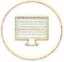 Manuál(https://resources.qiagenbioinformatics.com/manuals/biomedica!genomicsanalysis/current/index.php? pluginu manuaHntroduction.html)(https://resources.qiagenbioinformatics.com/manuals/biomedicalgenomicsanalysis/current/User_Manual.pdf)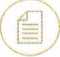 PluginkestaženíServerPluginkestaženíZarovnání celého genomuZásuvný modul Whole Genome Alignment do QIAGEN CLC Genomics Workbench(https://digitalinsights.qiagen.com/products-overview/analysis-and-visualization/qiagen-clc-genomics- workbench/) poskytuje nástroje podporující zkoumání evolučních vztahů prostřednictvím vícenásobného zarovnání a porovnávání genomu, včetně interaktivního průzkumu a vizualizace.Funkcionalitu lze použít pro práci s malými až středně velkými genomy (až 100M párů bází) a zahrnuje:Sladění více genomůVizualizace událostí velkého rozsahu, jako jsou inverze a translokaceRychlé generování a flexibilní zobrazení celogenomových bodových grafůVýpočet průměrné nukleotidové identityVytváření evolučních stromů a teplotních map založených na průměrné nukleotidové identitěImport a export standardních formátů uspořádání celého genomu (MAF a XMFA)Extrahování více zarovnání sekvencí (na základě anotací, např. pouze kódování oblastí)Přenos anotací z vybraného referenčního genomu do jiných sekvencí v zarovnání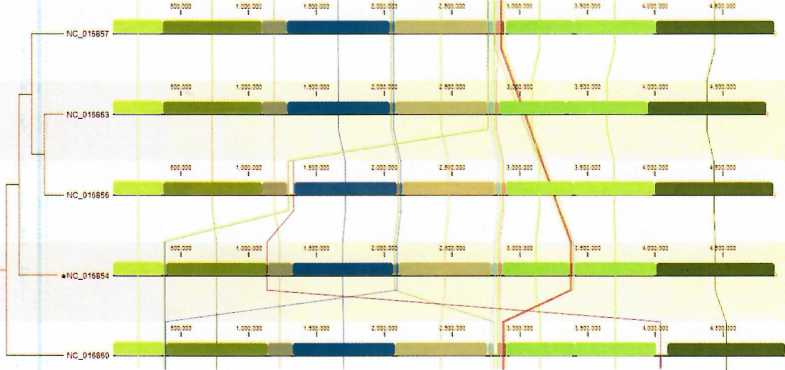 Obrázek 1. Snímek obrazovky s interaktivním zobrazením zarovnání celého genomu více genomů salmonel vytvořených modulem plug-in Whole Genome Alignment.Podívejte se na tento blog s výkonnostními benchmarky tohoto pluginu.(https://digitalinsights.qiagen.com/news/blog/discovery/whole-genome-alignment-clc/)Nejnovější vylepšeníČasto vydáváme aktualizace a vylepšení, jako jsou opravy chyb nebo nové funkce. Chcete-li získat úplný přehled, navštivte stránku s nejnovějšími vylepšeními (/whole-genome-alignment-latest- improvements/).Stahování souborůManuál(https://resources.qiagenbioinform atics.com/manuals/wholegenomealignment/current/index.php? pluginu manua|=|ntrocJucfjon .html)(https://resources.qiagenbioinformatics.com/manuals/wholegenomealignment/current/User_Manual.pdf)©ServerPlugin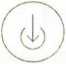 kestaženíDalší trasyTento zásuvný modul umožňuje použití tri dalších metod zarovnání, které jinak nejsou distribuovány s pracovními stoly CLC.Metody zarovnáníV tomto pluginu jsou zahrnuty tři různé metody zarovnání: ClustalW, ClustalO a Muscle. Pro podrobnější informace o každé z metod zarovnání vám doporučujeme přečíst si původní výzkumné práce a příslušné webové stránky různých metod. Tento Článek popisuje některé z níže uvedených algoritmů a jejich silné stránky [Edgar a Batzoglou, 2006(https:// resources.qiagenbioinformatics.com/manuals/clcgenomicsworkbench/current/index.php? manuaHBibliography.html)].Když je zásuvný modul nainstalován, uvidíte nové metody zarovnání v panelu nástrojů v Části Zarovnání a stromy > Další zarovnání.Stahování souborůManuál(https://resources.qiagenbioinformatics.com/manuals/additionaialignment/current/index.php? pluginu manua|=|ntroc|uction.html)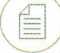 (https://resources.qiagenbioinformatics.com/manuals/additionalalignment/current/User_Manual.pdf)©ServerPluginkestaženíNavigační nástrojeZásuvný modul Navigation Tools poskytuje nástroj pro vytváření záložek prvků, které jsou obzvláště zajímavé, a také podporu pro vyhledávání nedávno otevřených nebo použitých prvků.Po instalaci bude nástroj Záložka k dispozici prostřednictvím panelu nástrojů a v nabídce Soubor. Kromě toho se vedle karty Oblast navigace zobrazí dvě další karty:Poslední položky - kde jsou uvedeny naposledy otevřené položky.Záložky - kde jsou uvedeny položky označené záložkami.Filé Edit v e/. Download Toolbox Aorkspace HelpKliknutím na tyto karty zobrazíte seznam relevantních datových prvků.Stahování souborů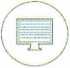 Manuál (https://resources.qiagenbioinformatics.com/manuals/navigationtools/current/index.php? pluginu manua|=|ntroduction.html)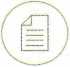 (https://resources.qiagenbioinformatics.com/manuals/navigationtools/current/User_Manual.pdf)Plugin ke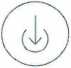 staženíPodpora dlouhého ČteníZásuvný modul Long Read Support poskytuje řadu nástrojů pro práci s dlouhými sekvenačními Čteními nové generace, jako jsou ty, které produkují platformy Pacific Biosciences nebo Oxford Nanopore Technologies. Konkrétně tento plugin poskytuje funkce pro:Oprava chyb při dlouhém ČteníDe novo sestavení dlouhých ČteníMapování dlouhých Čtení proti referenciLeštící kontigy s vysoce kvalitními snímačiRNA-Seq analýza dlouhých ČteníDetekce konstrukčních variant z dlouhých ČteníHybridní sestava dlouhých a krátkých ČteníNástroje dodávané tímto pluginem využívají open-source softwarové komponenty minimap2 (https://github.com/lh3/minimap2) a racon (https://github.com/isovic/racon).Výsledky lze dále zpracovávat pomocí dalších nástrojů QIAGEN CLC Genomics Workbench (https:/ /d igitalinsights.qiagen.com/products-overview/analysis-and-visualization/qiagen-clc- genomics-workbench/), QIAGEN CLC Genomics Server(https://digitalinsights.qiagen.com/products-overview/discovery-insights-portfolio/enterprise-ngs solutions/qiagen-clc-genomics-server/) a příslušných pluginů(https://digitalinsights.qiagen.com/products-overview/plugins/). Například počáteční kontigy získané sestavením dlouhých Čtení mohou být dále zpřesněny pomocí nástrojů dodávaných modulem QIAGEN CLC Genome Finishing Module(https://www.qiagenbioinformatics.com/plugins/clc-genome-finishing-module/).O Long Read Support fl'’lp Correct Long ReadsDe Novo Assemble Long Reads 03? Map Long Reads to Reference “1? Polish with Reads i,/} RNA-Seq Analysis fór Long Reads (Vij Structural variant Caller fór Long Reads(https:// staging.digitalinsights.supremeclients.com/wp-content/uploads/2020/01 /Long-Read- Fig-l.png)Obrázek 1. Snímek obrazovky nástrojů přidaných do panelu nástrojů po instalaci pluginu.Nejnovější vylepšeníČasto vydáváme aktualizace a vylepšení, jako jsou opravy chyb nebo nové funkce. Chcete-li získat úplný přehled, navštivte stránku s nejnovějšími vylepšeními (https://digitalinsights.qiagen.com/long-read-support-latest-improvements/).Stahování souborů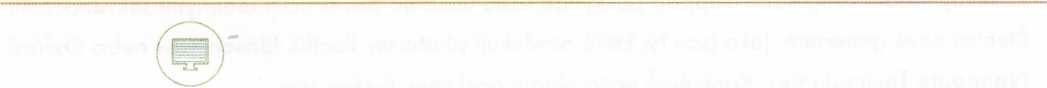 Plu9inu manuaHntroduction.html)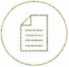 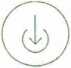 (http://resources.qiagenbioinformatics.com/manuals/longreadsupport/current/User_Manual.pdf)Plugin kestaženíServer Plugin kestažení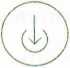 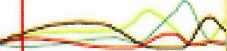 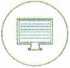 Manuál(https://resources.qiagenbioinformatics.com/manuals/sequencereader/current/index.php? pluginu manua|=jntroduction.html)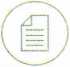 (https://resources.qiagenbioinformatics.com/manuals/sequencereader/current/User_Manual.pdf)Plugin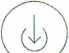 keO CHATUJTE S ODBORNÍKEMDomov (https://digitalinsights.qiagen.com/) > SignalP a TMHMM (bezplatný plugin)SignalP a TMHMMPlugin SignalP a TMHMM obsahuje nástroje pro hledání sekrečních signálních peptidů a predikci transmembránových šroubovic v proteinových sekvencích.Tento plugin obsahuje dva nástroje: Signál Peptide Prediction a Transmembrane Helix Prediction. Po instalaci jsou tyto nástroje umístěny v panelu nástrojů ve složce Analýzy proteinů.Ke spuštění těchto nástrojů je vyžadováno aktivní připojení k internetu.Predikce signálních peptidůSignální peptidy cílí proteiny do extracelulárního prostředí buď přímou translokací plazmamembrány v prokaryotech, nebo jsou směrovány přes endoplazmatické retikulum v eukaryotických buňkách. Signální peptid je odstraněn z výsledného zralého proteinu během translokace přes membránu.Pro predikci signálních peptidů se dotazujeme na SignalP-NN [Nielsen et al., 1997] [Bendtsen et al., 2004a] nacházející se na https://services.hea!thtech.dtu.dk/service.php?SignalP-4.1 (https://services.healthtech.dtu.dk/service.php8SignalP-4.!).Předpovězené signální peptidy mohou být automaticky přidány do sekvence, protože anotace nebo předpovědi lze zobrazit v textu.K predikci potenciálních signálních peptidů proteinů se D-skóre z výstupu SignalP používá k rozlišení signálního peptidů oproti nesignálnímu peptidů. Toto skóre se ukázalo jako nejpřesnější [Klee a Ellis, 2005] v hodnotící studii prediktorů signálních peptidů.Tyto organismy mohou být vybrány:EukaryotaGramnegativní bakterie Grampozitivní bakterieZískané předpovědi lze zobrazit jako anotace na sekvenci. Lze také vygenerovat tabulkový výstup a podrobný textový výstup ze signalizace. Každá poznámka obsahuje poznámku s popisem, která říká, že odpovídající poznámka byla předpovězena pomocí SignalP.Analýzu můžete provádět na několika proteinových sekvencích najednou. Tím se ke všem sekvencím přidají anotace a otevře se pohled pro každou sekvenci, pokud je nalezen signální peptid.Další informace o SignalP lze nalézt na https://services.healthtech.dtu.dk/service.php?SignalP-4.1 (https://services.healthtech.dtu.dk/service.php2SignalP-4.!) a v původním výzkumném Článku [Nielsen et al., 1997] [Bendtsen et al., 2004a],Predikce transmembránové šrouboviceChcete-li předpovědět transmembránové šroubovice, jednoduše vyberte sekvence, které vás zajímají, a spusťte nástroj Transmembrane Helix Prediction.Po spuštění predikce bude proteinová sekvence zobrazovat předpovězené transmembránové šroubovice jako anotace na původní sekvenci. Zobrazí se také anotace ukazující topologii, které Části proteinů jsou umístěny uvnitř nebo na vnější straně. Lze také generovat tabulkový výstup a podrobný textový výstup z TMHMM.Tento nástroj používá TMHMM verze 2.0, který se nachází na adrese:https://services.healthtech.dtu.dk/service.php?TMHMM-2.0(https://services.healthtech.dtu.dk/service.php?TMHMM-2.0). Ke každé anotaci je přidružen popisek s poznámkovým polem se záznamem, že předpověď byla provedena pomocí TMHMM 2.0.Další informace o SignalP a TMHMM naleznete na https://services.healthtech.dtu.dk (https://services.healthtech.dtu.dk).Stahování souborů/S\v.Manuál(http://resources.qiagenbioinformatics.com/manuals/signalpandtmhmm/current/index.php2 pluginu manua|=|ntrocjuctjon html)(https://resources.qiagenbioinformatics.com/manuals/signalpandtmhmm/current/User_Manual.pdf)Plugin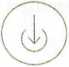 kestaženíZjišťování přepisů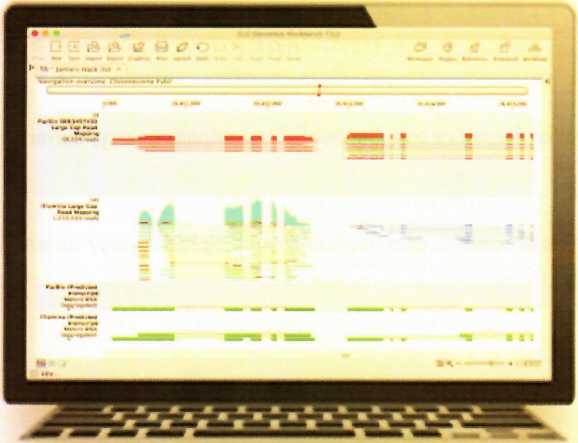 Zásuvný modul, který se dp značné míry spoléhá na Čtení mapovaná s mezerou jako důkaz pro transkripty, je primárně vyvinut pro eukaryotické genomy. Navrhovaný pracovní postup pro použití ab initio modulu plug-in Transcript Discovery v kombinaci se stávajícím nástrojem RNA-seq v CLC Genomics Workbench je následující:Spusťte mapovač velkých mezer pomocí všech Čtení RNA-seq a genomové referenční sekvenceSpusťte algoritmus zjišťování přepisů na výsledném mapování Čtení a předpovězte transkripty a genyZkontrolujte výsledky a v případě potřeby znovu spusťte zjišťování přepisu, abyste upřesnili nastavení tak, aby se dosáhlo požadovaného výsledkuSoučástí výsledku objevu transkriptu je kopie referenčního genomu včetně nového transkriptu a genových anotacíTo lze nyní použít jako společnou referenci pro měření genové exprese pomocí stávajícího nástroje RNA-seq na pracovním stolePokud jste sekvenovali několik vzorků, které je třeba porovnat, doporučujeme použít Čtení ze všech vzorků pro mapování velkých mezer a následné objevení transkriptu. Tímto způsobem můžete vytvořit společnou sadu referenčních transkriptů a genů, která umožňuje porovnávat úrovně genové exprese napříč vzorky (pomocí nástroje RNA-seq v CLC Genomics Workbench). Počáteční mapování Čtení vytvořené mapovačem velkých mezer se pak již nepoužívá a lze jej smazat, pokud •^přejete mít možnost vrátit se zpět a znovu zkontrolovat základ predik< © chatujte s odborníkemPodívejte se na blog s tímto pluginem(https://digitalinsights.qiagen.com/news/blog/discovery/transcript-discovery-using-clc-genomics- workbench/)\zČasto vydáváme aktualizace a vylepšení, jako jsou opravy chyb nebo nové funkce. Chcete-li získat úplný přehled, navštivte stránku Nejnovější vylepšení (/transcript-discovery-latest-improvements/).Stahování souborů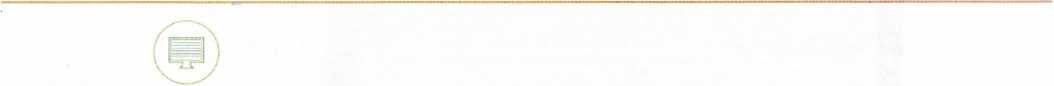 Manuál(https://resources.qiagenbioinformatics.com/manuals/transcriptdiscovery/current/index.php? plu9’nu manuaMntroduction.html)(https://resources.qiagenbioinformatics.com/manuals/transcriptdiscovery/current/User_Manual.pdf)PluginkestaženíServerPluginkestaženíO CHATUJTE S ODBORNÍKEMVektorový import NTIZásuvný modul Vector NTI Import poskytuje starší funkce pro import sekvencí DNA, RNA a proteinů z databáze Vector NTI. Tyto nástroje budou vyřazeny v budoucí aktualizaci softwarové řady CLC.Stahování souborů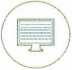 Manuál(https://resources.qiagenbioinformatics.com/manuals/vectorNTI/current/index.php? pluginu rnanua|=|ntroduction.html)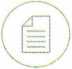 (https://resources.qiagenbioinformatics.com/manuals/vectorNTI/current/User_Manual.pdf)Plugin ke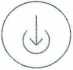 staženíBB+iS Bi ./Sťcw=C«~3'<New -5- .1.-:-Navgabon Area\ Ěi í JNavgabon Area\ Ěi í JŘečenítem 5 BookmarksNavgabon Area\ Ěi í JNavgabon Area\ Ěi í JQ/ <enter search term >a CLC_Datai	Siomedical Genomics AnalysisRNAsdvanced RNASeq +, t2 reads|i»' Sam ples resuííslí.B?, 23N_Rl_001 sampled RNA-Seq (Reads)'6j 23N_R1_OO1 sampled RNA-Seq report 23T_Rl_001 sampled (GE)23T_R1_OO1 sampled RNA-Seq (Reads)ÍWI 23T_Rl_001 sampled RNA-Seq report ££ 26N_Rl_001 sampled (GE)2^ 2óN_Rl_001 sampled RNA-Seq (Reads)v	m►